униципальная нформационнаяазетаТрегубово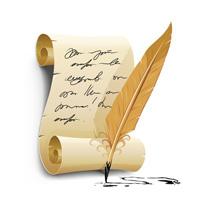 Оповещение о начале общественных обсужденийВ соответствии с постановлением Администрации Трегубовского сельского поселения от 17.08.2020 г. № 90  о назначении общественных обсуждений по проекту решения о предоставлении разрешения на отклонение от предельных параметров разрешенного строительства, реконструкции объектов капитального строительства на земельном участке с кадастровым номером 53:20:0600601:75, расположенным по адресу:  Новгородская область, Чудовский  район, д. Кипрово, ул.Казанская, 2-в.Предоставлен Проектное обоснование на отклонение от предельных параметров разрешенного строительства.Общественные обсуждения проводятся с 18 августа 2020 года по 2 сентября 2020 года на официальном сайте Администрации Трегубовского сельского поселения по адресу: http://tregubovoadm.ru/ .Экспозиция проекта проходит в здании  Отдела по работе с населением Администрации Трегубовского сельского поселения  по адресу: Новгородская область, Чудовский район, д. Селищи, ул. Школьная, д.2 с 18 августа по 2 сентября 2020 года. Консультации по экспозиции проекта проводятся в рабочие дни с 8.30 до 16.30, уполномоченный представитель на проведение консультаций- специалист Администрации Трегубовского сельского поселения Павлова И.А., телефон: 8 (81665) 43-421Предложения и замечания, касающиеся проекта, можно подавать посредством официального сайта или информационных систем, в письменной форме в адрес организатора общественных обсуждений  с 18 августа по 2 сентября 2020 года с понедельника по пятницу  включительно  с 8.30  до  16.30  в  здании Отделе по работе с населением Администрации Трегубовского сельского поселения по адресу: Новгородская область, Чудовский район, д.Селищи, ул.Школьная, д.2, а также посредством записи в книге (журнале) учета посетителей экспозиции проекта, подлежащего рассмотрению на общественных обсуждениях.Проект, подлежащий рассмотрению на общественных обсуждениях, и информационные материалы к нему размещены на официальном сайте Администрации Трегубовского сельского поселения по следующему адресу: http://tregubovoadm.ru/   .__________________________________Российская   ФедерацияНовгородская область  Чудовский районАдминистрация Трегубовского сельского  поселенияПОСТАНОВЛЕНИЕот  17.08.2020 г.  № 90д. Трегубово Об общественных обсуждениях        В соответствии с Градостроительным кодексом Российской Федерации, Федеральным законом от 6 октября 2003 года № 131-ФЗ «Об общих принципах организации местного самоуправления в Российской Федерации», Положением о проведении публичных слушаний или общественных обсуждений по вопросам градостроительной деятельности на территории муниципального образования Трегубовского сельского поселенияПОСТАНОВЛЯЮ:       1. Назначить общественные обсуждения по проекту решения о предоставлении разрешения на отклонение от предельных параметров разрешенного строительства, реконструкции объектов капитального строительства на земельном участке с кадастровым номером 53:20:0600601:75, расположенным по адресу:  Новгородская область, Чудовский  район, д. Кипрово, ул. Казанская, 2-в (далее – проект).       2. Общественные обсуждения проводятся с 18 августа по 2 сентября      2020 года на официальном сайте Администрации Трегубовского сельского поселения: http://tregubovoadm.ru/ (далее - официальный сайт).       3. Экспозиция проекта проходит в здании в Отделе по работе с населением Администрации Трегубовского сельского поселения  по адресу: Новгородская область, Чудовский район, д.Селищи, ул.Школьная, д.2 с 18 августа по 2 сентября 2020 года. 4. Консультации по экспозиции проекта проводятся с понедельника по пятницу включительно с 8.30 до 16.30, уполномоченный представитель на проведение консультаций – специалист Администрации Трегубовского сельского поселения Павлова И.А., телефон: 8 (81665) 43-421Предложения и замечания, касающиеся проекта, можно подавать посредством официального сайта, в письменной форме в адрес организатора общественных обсуждений с 18 августа по 2 сентября 2020 года с понедельника по пятницу  включительно  с 8.30  до  16.30  в  здании Отделе по работе с населением Администрации Трегубовского сельского поселения по адресу: Новгородская область, Чудовский район, д.Селищи, ул.Школьная, д.2, а также посредством записи в книге (журнале) учета посетителей экспозиции проекта, подлежащего рассмотрению на общественных обсуждениях.5. Проект, подлежащий рассмотрению на общественных обсуждениях, и информационные материалы к нему разместить на официальном сайте.6. Назначить  Павлову И.А., специалиста 1 категории Администрации Трегубовского сельского поселения, ответственным за организацию проведения общественных обсуждений.7. Опубликовать постановление в официальном бюллетени Трегубовского сельского поселения «МИГ Трегубово» и разместить на официальном сайте Администрации Трегубовского сельского поселенияв сети  «Интернет».Зам. Главы АдминистрацииТрегубовского сельского поселения  Т.Г. Андреева___________________________________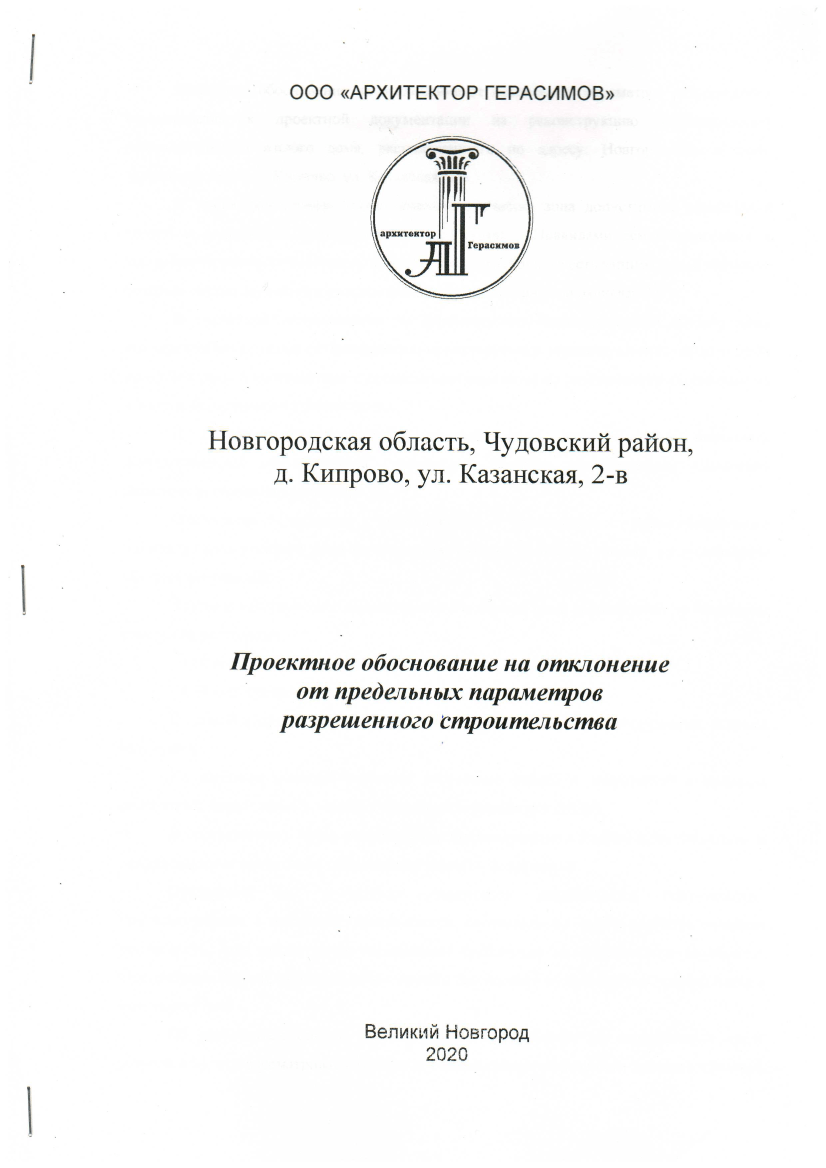 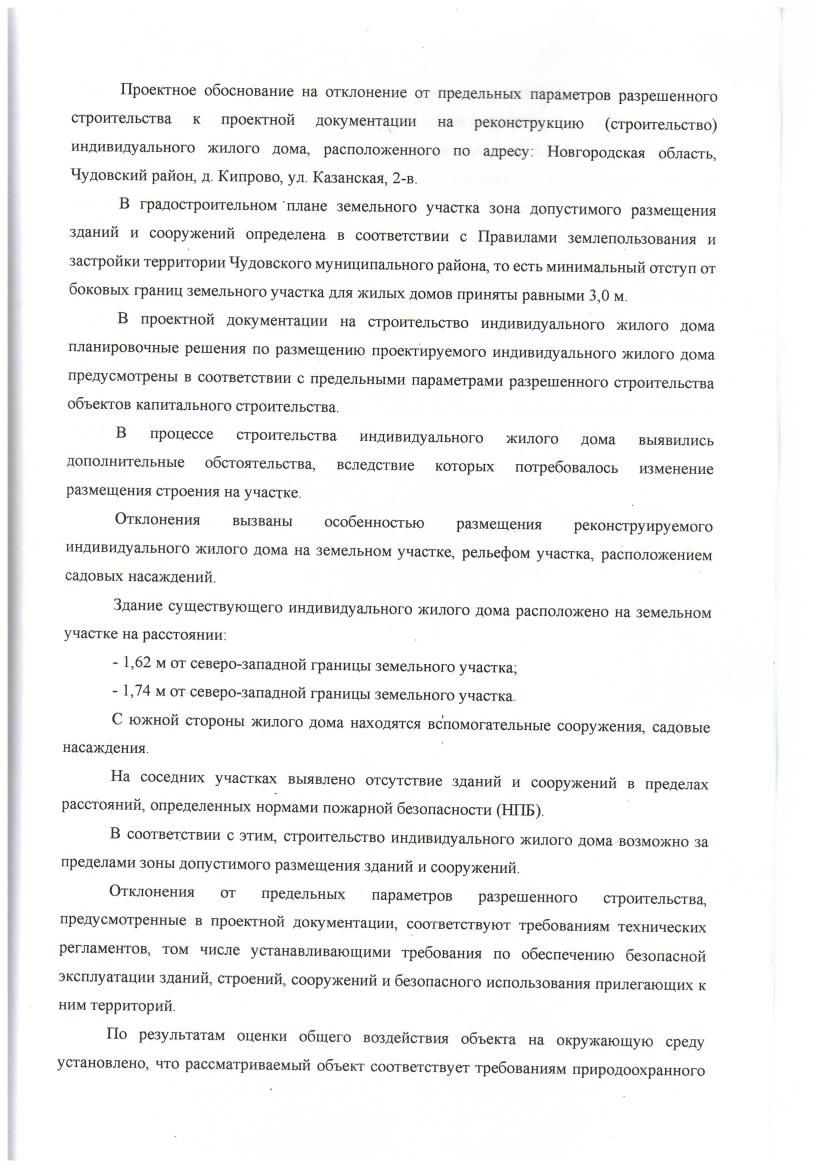 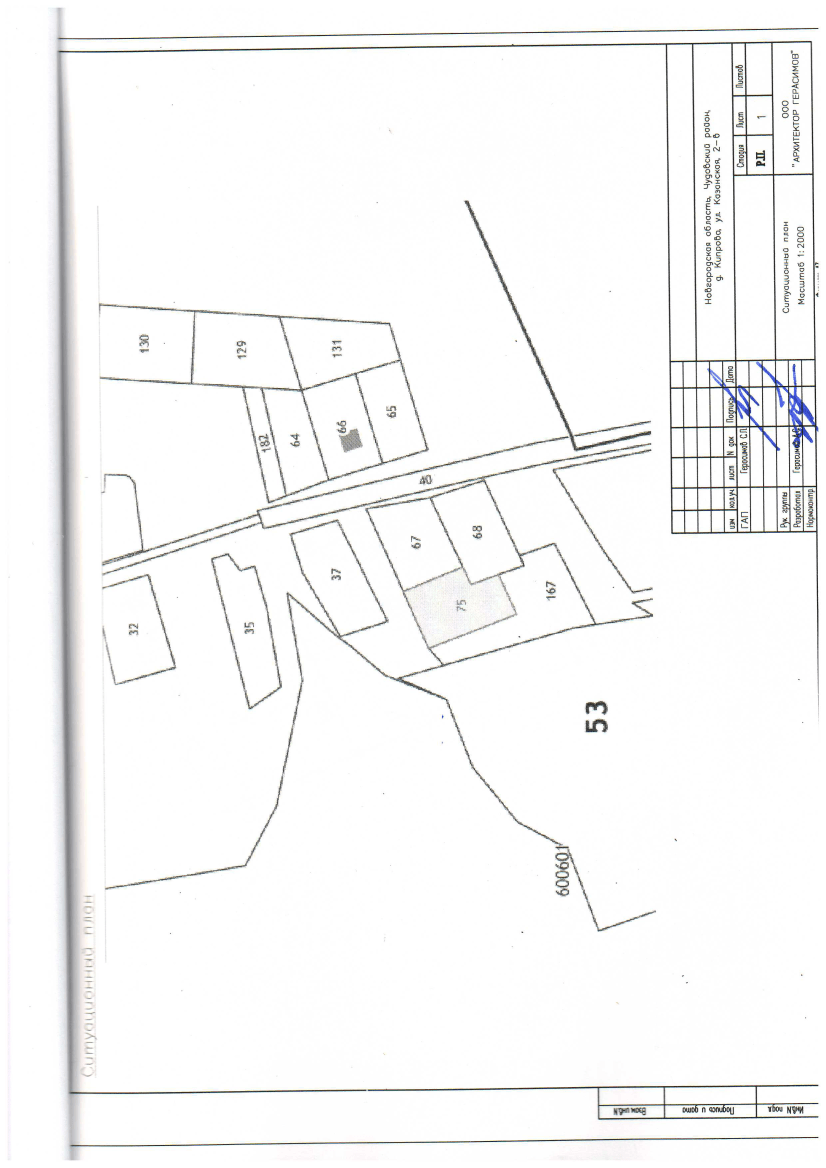 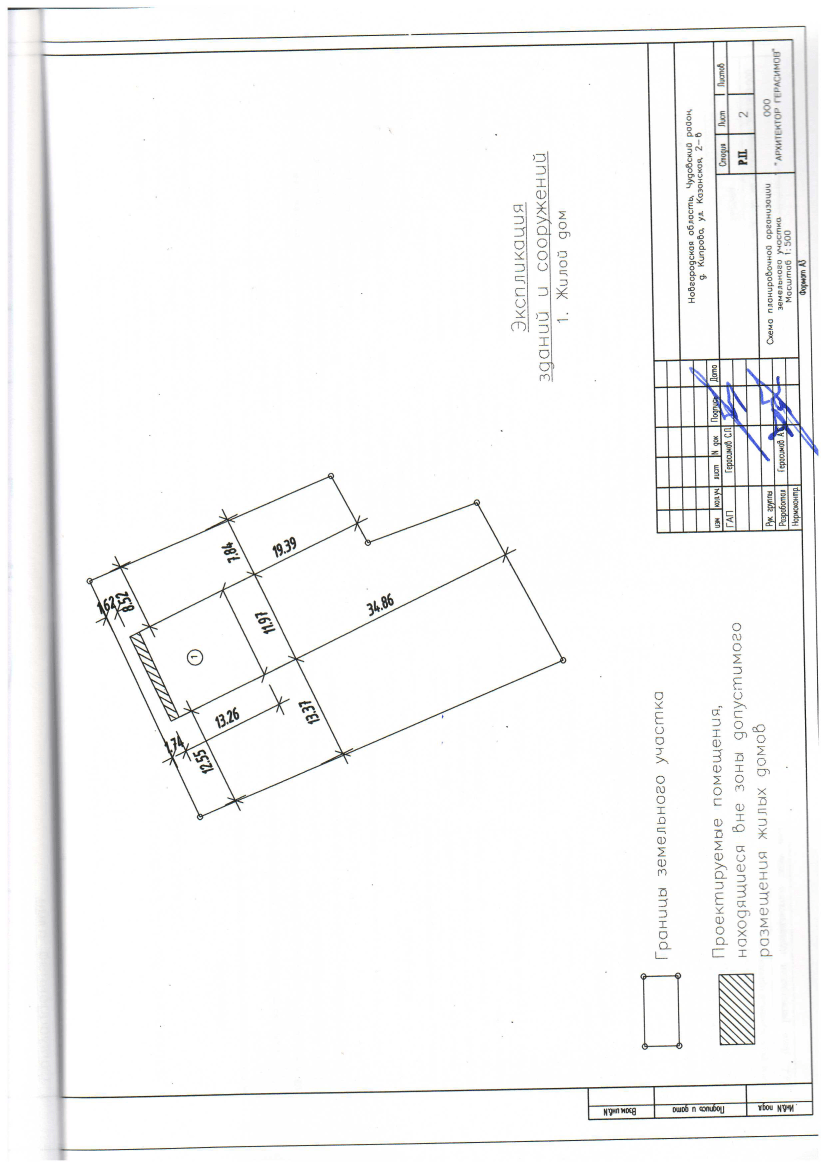 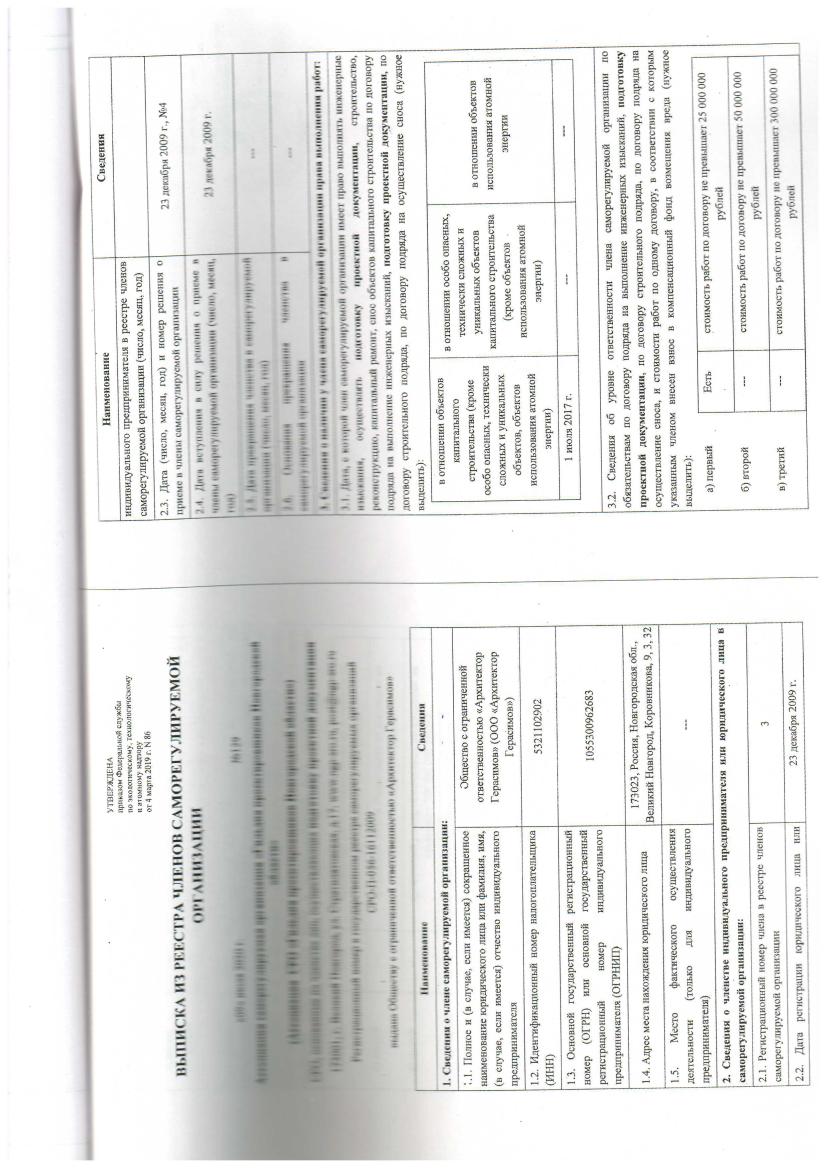 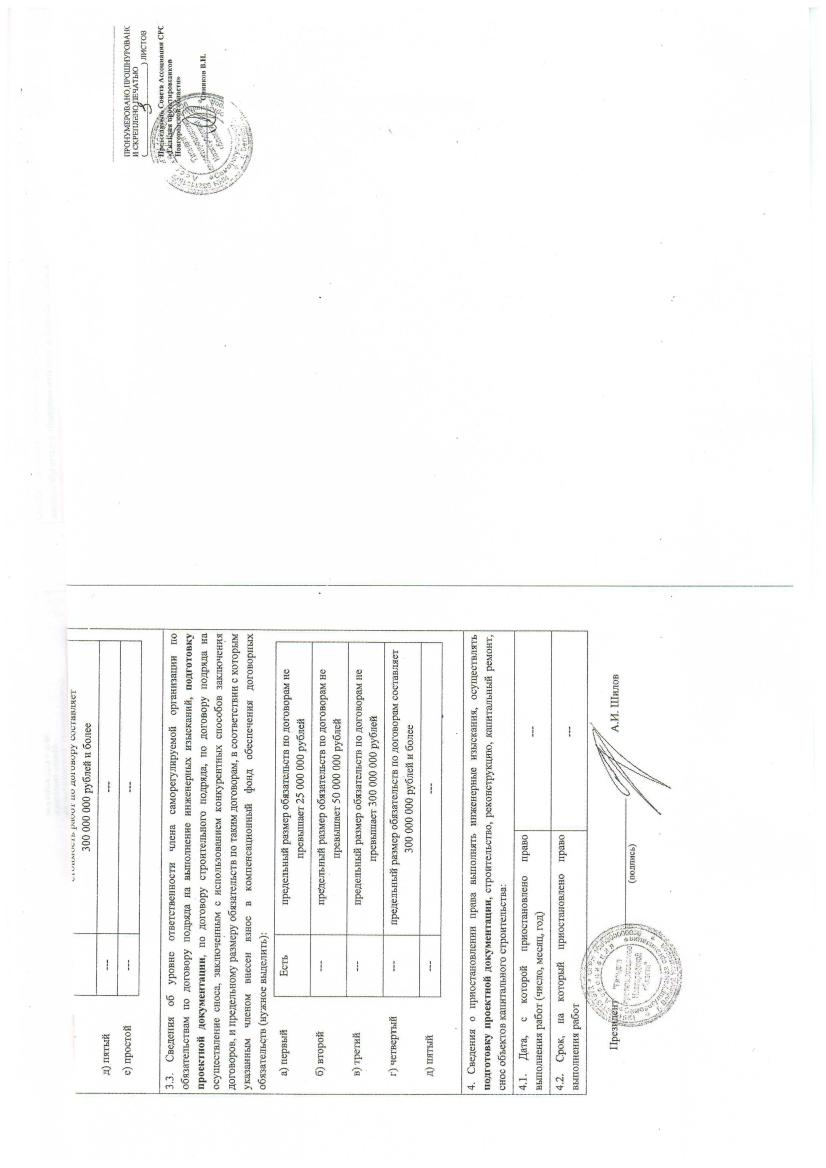 Главный редактор: Алексеев Сергей Борисович                                      Бюллетень выходит по пятницамУчредитель: Совет депутатов Трегубовского  сельского поселения                Подписан  в печать:           17.08.2020г.    в      14.00Издатель: Администрация Трегубовского  сельского поселения                      Тираж: 8 экземпляровАдрес учредителя (издателя): Новгородская область, Чудовский                      Телефон: (881665) 43-292район, д. Трегубово, ул. Школьная, д.1, помещение 32